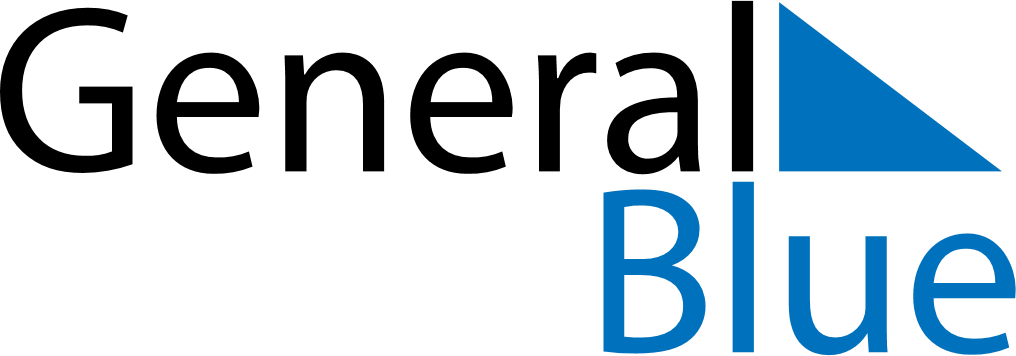 March 2025March 2025March 2025March 2025AndorraAndorraAndorraSundayMondayTuesdayWednesdayThursdayFridayFridaySaturday123456778Shrove Tuesday910111213141415Constitution DayConstitution Day161718192021212223242526272828293031